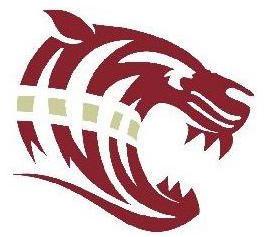 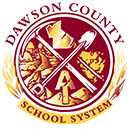 DAWSON COUNTY MIDDLE SCHOOL 5126 Hwy. 9 SouthDawsonville, GA 30534Phone: (706) 216-4849     Fax: (706) 265-1426  	Dr. Randi Sagona			      Jordan LeFevre		         Kim White                Principal			          		        Counselor		     Assistant PrincipalAGENDAMay 26, 2021Call to OrderApproval of 5/26/21 AgendaMotion to approve- Rhonda NoeSeconded- Mandy PowerMotion Approved 4-0Approval of  4/20/21  MinutesMotion to approve- Rhonda NoeSeconded- Mandy PowerMotion Approved 4-0Old BusinessFY22 Staffing Update: Kim WhiteIntroduction of new Assistant PrincipalDiscussion of new staff members2 ELA teachers1 Social Studies teacher1 Instructional Coach1 Math teacherAnnual Report to Board of Education, June 15New BusinessPreliminary GMAS ResultsStill waiting on ELA to roll in, late last night got preliminary Math results7th grade math will meet the SIP goal of over 50% of students meeting levels 3 and 46th grade math will not meet the SIP goal of over 50% of students meeting levels 3 and 4School Governance FY22Need a new parent representative for 6th gradesolicit volunteersvote announce the winnerNeed a new business partnerPrincipal will appoint this positionTeacher representatives still both have 2 year terms leftAdjourn 